Publicado en Barcelona el 18/04/2018 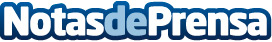 Les instal·lacions del nou espai LavoltaLavolta és una empresa de disseny d'interiors, decoració, projectes d'interiorisme i solucions
de reforma d'espais. Amb una experiència de més de 15 anys estan preparats per a qualsevol
tipus de projecte, ja sigui reformar i dissenyar interiors íntegrament o només parcialment,
espais d'habitatge privats o comercialsDatos de contacto:Laia Andrés933183766Nota de prensa publicada en: https://www.notasdeprensa.es/les-instal-lacions-del-nou-espai-lavolta_1 Categorias: Interiorismo Cataluña Construcción y Materiales http://www.notasdeprensa.es